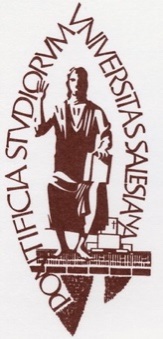 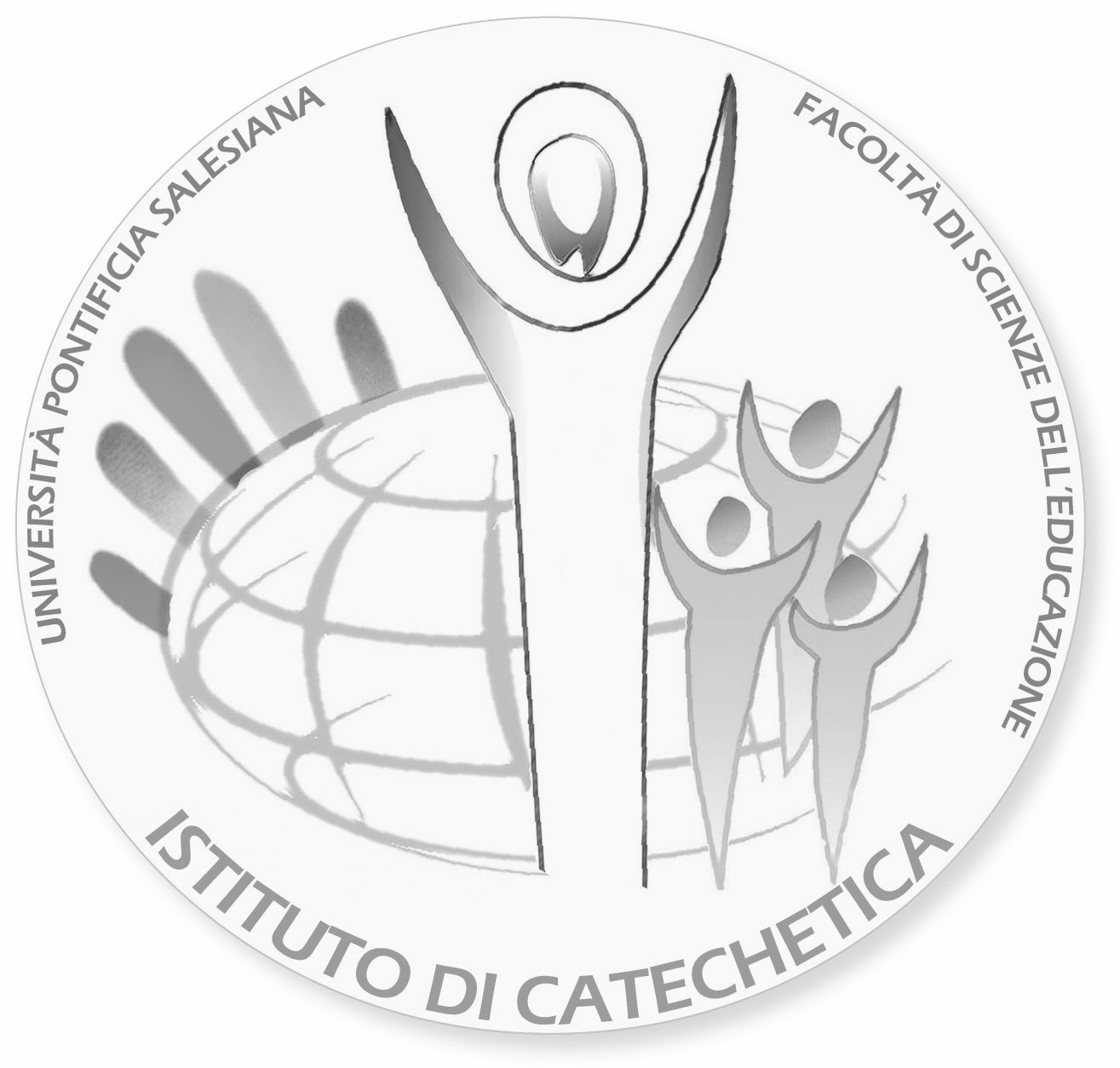 Curricolo di Pedagogia Religiosa Baccalaureato in Scienze dell’Educazione – Indirizzo in«Educazione religiosa» Licenza in Scienze dell’Educazione – Specializzazione in«Educazione e religione»1° Ciclo – Baccalaureato in Scienze dell’Educazionecon Indirizzo in «Educazione religiosa» ProfiloL’educatore religioso è una persona che ha maturato una competenza professionale nell’ambito della scuola e della comunità cristiana. Persona competente per operare in ambito pedagogico, catechetico e pastorale sia gestendo direttamente momenti di formazione, sia preparando e organizzando tali momenti.Il Baccalaureato in Scienze dell’Educazione con indirizzo in Educazione Religiosa prepara:Operatori nell’ambito della scuola e della pastorale scolastica.Educatori e Animatori nelle comunità cristiane e negli organismi ecclesiali. CompetenzePossesso di specifiche conoscenze e competenze di base in ordine all’insegnamento della religione: competenze didattiche adeguate, fondate sulla conoscenza delle discipline biblico-teologiche, filosofiche, storico-giuridiche, di indirizzo didattico e pastorale.Adeguata padronanza dei metodi nell’ambito delle scienze teologiche, delle scienze dell’educazione e dei loro necessari presupposti filosofici. Competenze comunicative richieste per l’interazione educativa, sia a livello individuale che istituzionale.Competenza nell’applicare correttamente i criteri per riflettere criticamente sulle credenze, sui valori, sulle tradizioni religiose e culturali  proprie e altrui. Capacità di interpretare la dimensione religiosa dell’esperienza umana e di collegarla alla riflessione realizzata nell’ambito della scuola, della catechesi e della pastorale della comunità.Padronanza del linguaggio e delle forme specifiche del fatto religioso.Capacità di realizzare interventi educativi in stile cooperativo e dialogico nell’ambito della scuola e della comunità.Capacità di progettare e condividere interventi educativi nel campo della scuola e della comunità cristiana.Capacità di valutare e monitorare i processi di insegnamento della religione cattolica.Il corso di Baccalaureato in Scienze dell’Educazione con indirizzo in Educazione religiosa ha la durata di sei semestri e si conclude con l’esame di Baccalaureato. Esso comprende discipline teologico-filosofico-pedagogiche per un totale di attività academiche per 180 Ects.Per il corso di Baccalaureato possono essere riconosciuti corsi fino a 4 semestri con accreditamenti opportunamente valutati.I corsi che concorrono a comporre il profilo sono distribuiti in attività di base, caratterizzanti, integrative e a libera scelta dello studente. FSE Attività di base (30 Ects)		EC0110 	Filosofia dell’Educazione / 5 Ects.EC0210 	Storia dell’educazione e della pedagogia / 5 Ects.EC0410 	Pedagogia generale / 5 Ects.EC0511 	Pedagogia interculturale / 5 Ects.EC1912  	Fondamenti di psicologia dello sviluppo e applicazioni pastorali / 5 Ects.    	oppure EC910  Psicologia dello sviluppo / 5 Ects oppure EC1911 Develepmental Psychology / 5 Ects.EC3311 	Teologia della Evangelizzazione / Ects. Attività caratterizzanti (40 Ects)EC0111  	Antropologia e comunicazione / 5 Ects. 	oppure CB0110 – Introduzione alle scienze della comunicazione sociale / 5 Ects.EC1210  	Didattica generale / 5 Ects. 	EC1421 	Pedagogia della Scuola / 5 Ects.EC3210 	Educazione e Scienze della religione / 5 Ects.EC3223 	Scuola cattolica / 5 Ects.EC3323 	Antropologia ed ermeneutica dell’esperienza religiosa / 5 Ects.FB0610 	Filosofia del linguaggio I / 5 Ects.FB0631 	Storia delle religioni / 5 Ects. Attività integrative (85 Ects) EC0810  	Sociologia generale / 5 Ects. oppure EC0811 – Sociologia dell’educazione / 5 Ects.EC1810  	Psicologia generale / 5 Ects.EC1710  	Metodologia del lavoro scientifico / 5 Ects.Filosofia – 15 Ects a scelta tra:FB0104	Introduzione alla filosofia / 5 Ects.FB0211  	Filosofia teoretica I / 5 Ects.FB0511  	Antropologia filosofica / 5 Ects.FB0711  	Filosofia morale I / 5 Ects.FB1111  	Storia della filosofia moderna I / 5 Ects.FB1211  	Storia della filosofia contemporanea I / 5 Ects.Sacra Scrittura – 15 Ects a scelta tra:EC3410	Educazione e fonti bibliche / 5 Ects. 	oppure TB0110 – Introduzione alla Sacra Scrittura / 3 Ects.TB0111	AT. Pentateuco e Libri storici / 6 Ects.TB0112	AT. Libri profetici / 5 Ects.TB0113	AT. Libri sapienziali e Salmi / 5 Ects.TB0210	NT. Vangeli Sinottici e Atti degli Apostoli / 6 Ects.TB0211	NT. Letteratura giovannea / 5 Ects.TB0212	NT. Lettere apostoliche / 6 Ects.Teologia – 40 Ects a scelta tra:TB0310	Patristica / 6 Ects.TB0410	Introduzione alla Teologia / 3 Ects.TB0411	Teologia fondamentale / 5 Ects.TB0510	Mistero di Dio / 5 Ects.TB0511	Cristologia / 6 Ects.TB0610	Ecclesiologia ed Ecumenismo / 6 Ects.TB0712	Mariologia / 3 Ects.TB0810	Nozioni fondamentali di Liturgia, Anno Liturgico, Liturgia delle Ore / 5 Ects.TB0811	Sacramenti in genere, Battesimo, Confermazione / 5 Ects.TB0812	Sacramenti: Eucaristia / 5 Ects.TB0910	Teologia morale fondamentale / 6 Ects.TB1010	Teologia morale speciale I. Morale sociale / 5 Ects. oppure TB1012 – Teologia morale speciale III. Morale sessuale e familiare / 5 Ects.TB1110	Diritto Canonico I / 3 Ects.TB1111	Diritto Canonico II / 3 Ects.TB1210	Introduzione alla Teologia spirituale / 3 Ects. Altre attività a libera scelta dello studente per 10 Ects. 2° Ciclo – Licenza in Scienze dell’Educazionecon specializzazione in «Educazione e religione» ProfiloL’educatore religioso con Licenza è una persona competente, capace di operare nell’ambito dell’insegnamento della religione cattolica, abilitato a organizzare, gestire e promuovere le attività che riguardano la religione nella scuola e nella comunità. In particolare, questo curricolo si articola in percorsi per la preparazione di quadri dirigenti ed esperti per settori specifici dell’attività ecclesiale, al servizio della scuola e della comunità cristiana.La licenza in Scienze dell’Educazione con specializzazione in Educazione e Religione prepara:Docenti di Insegnamento della Religione cattolica.Educatori nelle comunità cristiane e negli organismi ecclesiali.Dirigenti e Coordinatori a livello ecclesiale presso Uffici Scuola e Servizio dell’Insegnamento della Religione cattolica.Formatori di insegnanti di religione, di cultura religiosa.Esperti di pastorale scolastica.Ricercatori e consulenti a livello superiore, di scienze religiose e di cultura religiosa.Responsabili di ricerche e progettazioni nel campo dell’insegnamento della religione.Esperti nei centri di studio e nelle attività editoriali e multimediali in ambito religioso. CompetenzePossesso delle conoscenze e le competenze necessarie per l’elaborazione di progetti e itinerari formativi di cultura religioso-cristiana in dialogo con la realtà multiculturale e multireligiosa.Capacità di utilizzare le conoscenze nell’ambito dell’insegnamento religioso nella Chiesa con le loro fasi, i dinamismi, i contenuti, le metodologie che gli sono propri.Capacità di analizzare, interpretare e orientare i processi dell’insegnamento religioso nell’ambito della suola. Capacità di applicare correttamente i criteri e utilizzare le metodologie appropriate nei differenti luoghi in cui si attua l’insegnamento della religione.Capacità di progettare e coordinare iniziative di pastorale scolastica.Sviluppo di competenze per la realizzazione di sussidi didattici.Capacità di ricerca e di progettazione nell’ambito dell’insegnamento della religione. Capacità di esprimere le proprie competenze nel dialogo interculturale, interreligioso ed ecumenico.Il corso di Licenza in Scienze dell’Educazione, con specializzazione in Educazione e Religione ha la durata di quattro semestri e suppone l’acquisizione del Baccalaureato in Scienze dell’Educazione con indirizzo in Educazione Religiosa (o di altro titolo riconosciuto equivalente, con accreditamenti opportunamente valutati). Si conclude con l’esame di Licenza. Richiede attività accademiche per un totale di 120 Ects. I corsi che concorrono a comporre il profilo della specializzazione sono distribuiti in attività di base, caratterizzanti, integrative e a libera scelta dello studente. Attività di Base (35 Ects)EC0910	Sociologia della religione / 5 Ects.EC2121	Psicologia della religione / 5 Ects.EC3011	Catechetica fondamentale  / 5 Ects.EC3220	Educazione e pluralismo religioso-culturale / 5 Ects.EC3310	Teologia dell’educazione / 5 Ects.EC3321	Evangelizzazione e contesti culturali / 5 Ects.TB1520	Teologia pratica generale / 5 Ects. Attività Caratterizzanti (52 Ects)Insegnamento della religione cattolica  (30 Ects)EC0120	Etica e deontologia professionale / 5 Ects.EC1123	Legislazione e organizzazione scolastica / 5 Ects.EC3221	Didattica dell’insegnamento della religione / 5 Ects.EC3222	Pastorale scolastica e universitaria /5 Ects.EC3224	Formazione degli insegnanti di Religione / 5 Ects.EC3322	Dialogo interculturale e interreligioso / 5 Ects.Seminari  (10 Ects – Due a scelta tra quelli indicati nella programmazione annuale)EC0440 	Seminario di progettazione educativa / 5 Ects.EC3240 	Seminario sulla dimensione religiosa nell’educazione / 5 Ects.EC3241 	Seminario di Pastorale scolastica / 5 Ects.Tirocinio  (12 Ects)EC3251	Tirocinio di Insegnamento della religione I / 6 EctsEC3252	Tirocinio di Insegnamento della religione II / 6 Ects Attività Integrative e a libera Scelta  (13 Ects)Tra quelle predisposte annualmente nella proposta formativa (fino al completamento di 120 Ects). Attività integrativa obbligatoria (5 Ects)EC1711 	Metodologia della ricerca pedagogica / 5 Ects. Attività a libera Scelta (8 Ects)EC0220 	Storia della Scuola / 5 Ects.EC0310 	Sistema preventivo / 5 Ects. 	oppure EC0311 Pedagogia salesiana / 5 Ects.EC0610	Pedagogia familiare / 5 Ects. oppure EC2111 Psicologia della Famiglia / 5 Ects.EC0814	Sociologia della gioventù e del tempo libero / 5 Ects.EC1320	Metodi di insegnamento e formazione iniziale degli insegnanti / 5 Ects.EC2023	Teorie e tecniche della dinamica di gruppo / 5 Ects.EC3430	CM di pastorale e catechesi biblica / 3 Ects.EC3125	Pastorale e catechesi familiare / 5 Ects. EC3124	Metodologia catechetica: persone con disabilità / 5 Ects.EB3520	Tecnologie educative / 5 Ects.EB3521	Internet, insegnamento e apprendimento / 5 Ects.FB0632	Filosofia della religione / 5 Ects.FB0330	Relazione tra fede e ragione / 5 Ects.FB0430	Ecologia / 5 Ects.TB1011 	Teologia morale speciale: Bioetica  / 5 Ects.TB0412 	Teologia delle religioni / 3 Ects. Tesi   –	20 Ects. Baccalaureato – Ects. Attività di Base			            30 Ects. Attività Caratterizzanti			40 Ects.	 Attività Integrative e a libera scelta	85 Ects.  Lingua straniera .....	5 Ects. Lavoro finale ..........	10 Ects.           Totale 180 Ects. Licenza – Ects. Attività di Base			35 Ects. Attività Caratterizzanti			52 Ects.	 Attività Integrative e a libera scelta	13 Ects. 	 Tesi di Licenza			20 Ects. 	 Totale      120 Ects.